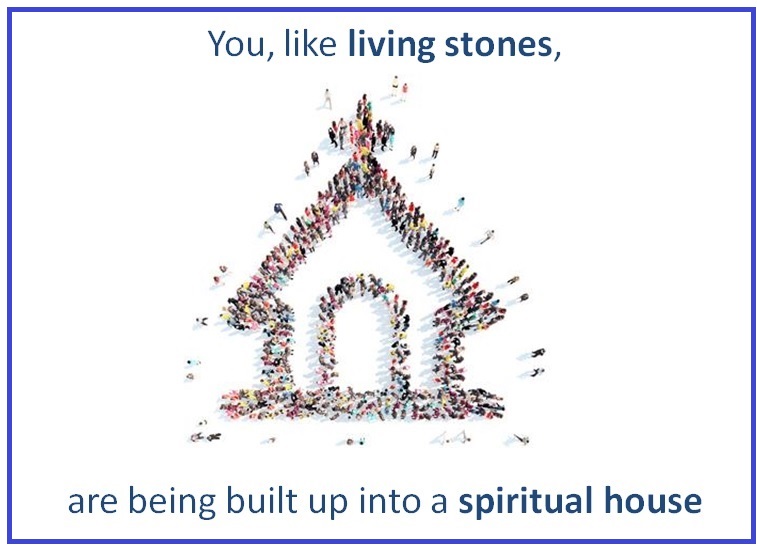 August 22, 202113th Sunday after PentecostCarson City United Methodist Church10:00 amPrelude/Greeting*Indicates stand as you are ableCall to WorshipFrom Psalm 8L: Lord, our Lord, how majestic is your name in all the earth!    You have set your glory in the heavens.P: Through the praise of children and infants you have    established a stronghold against your enemies, to silence the foe and the avenger.L: When we consider your heavens, the work of your fingers, the moon, and the stars, which you have set in place,P: who are we that you are mindful of us?L: You have made us a little lower than the angels and crowned us with glory and honor.P: We are the living stones in your temple. *Hymn:  Standing on the Promises UMH 374 Opening Prayer: (unison)O Gracious and Holy God, give us diligence to seek you, wisdom to perceive you, and patience to wait for you. Grant us Lord, a mind to meditate on you; eyes to behold you; ears to listen for your word; a heart to love you; and a life to proclaim you; In Jesus, precious and Holy name who lives and reigns with you in unity with the Holy Spirit we pray. AMEN.*Hymn: Less Like Me (Zach Williams)Gospel Reading: JOHN 4:23-24Old Testament: JEREMIAH 31:33-34Epistle Lesson: EPHESIANS 2:21-22THE MESSAGEHymn: This train is bound for Glory (VBS)Sharing of our joys and concernsCall to Prayer: Turn Your Eyes Upon Jesus 			UMH 349Pastoral PrayerOffering/Offertory PrayerDoxology UMH 94*Hymn: Sent Forth by God’s Blessing UMH 664BENEDICTIONCCUMC – Announcements========================================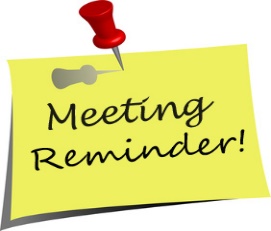 Ad Board, Finance & Town Hall meeting will be held on 8/25/21 starting @ 6:00 pm.========================================Nursery returns on Sunday, 9/12/21.  The schedule will be posted on the Nursery window at the 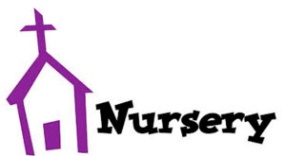 end of August.========================================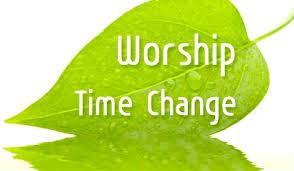 Effective Sunday, 9/12/21, we will continue with one Worship Service, but it will start at 11:00 am.=========================================Come join the fun on Sun, Sep 12th @ 9:30 am for lots of activities to welcome back our Sunday “Cool” Hour. Kids, Teens, 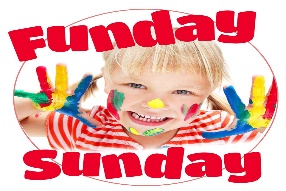 and/or Adults are invited.=========================================Upcoming UMW Soup Luncheons: Sep 17th & Oct 15th.=========================================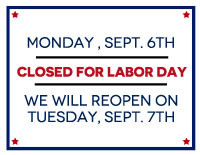 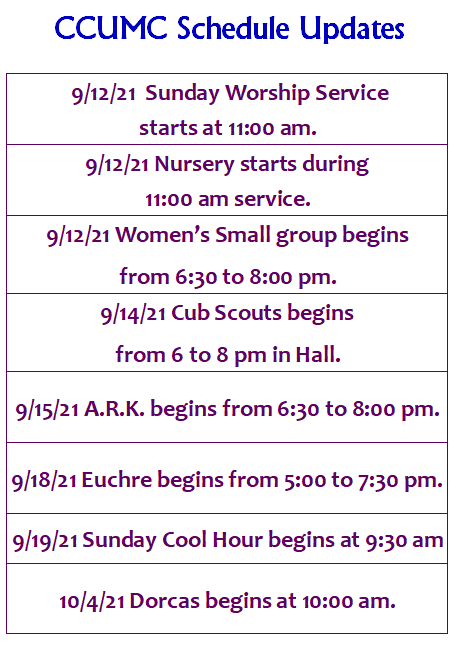 Serving and Supporting Sunday WorshipAudio/Video:  Pat MonroeJoys, Concerns & Prayer RequestFor those battling cancers: Wendy Crawfis, Beth Grienke, Kale Litwiller, Jim Dunlap, Carolyn Nykerk, & Ray SeamanFor everyone who needs support, guidance or has health concerns.Monthly Giving 8/1 $2095.57   8/8 $4100.638/15 $2070.57Upcoming8/25 Ad Board, Finance & Town mtg 6:00 pm9/01 UMW Leadership mtg 10:00 am9/06 Labor Day – Office ClosedOur Church in Ministry This Week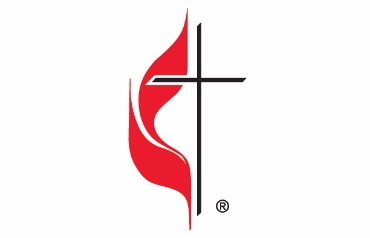 Carson City United Methodist ChurchLocation: 119 East Elm St., Carson City, MIMail: PO Box 298, Carson City, MI 48811Phone: 989-584-3797   Email: carsoncityumc@gmail.comWebsite: carsoncityumc.comOffice Hours: Monday-Thursday, 9:00 am-12:00 pmAfter hours by appointmentPastor: Ian McDonald 906-322-5318Secretary: Bonnie Seaman 989-763-1674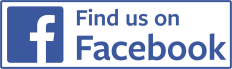 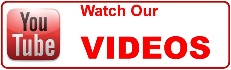 Weekly Sunday Bulletin now available on our website@ www.carsoncityumc.com“Dear God, thank You for the encouragement we receive from scripture.  Help us to persevere in doing good”Mon 6:30 pmPersonal Transformation Class